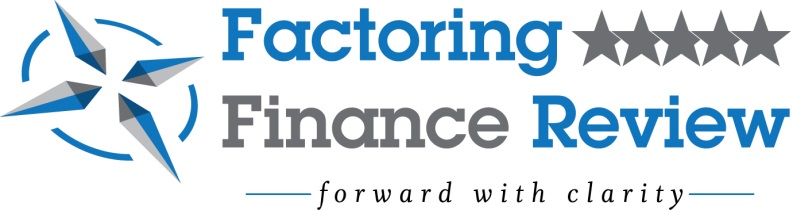 Development Summary FormSummary of the scheme (number/type of units, sq ft if known):
Build costs, professional fees & contingency: (Provide any Section 106 or CIL liability) 
Build period:
Exit route:
Gross Development Value:Summary of recent development experience:Land Registry Title Plan (or title number(s)):
Details of appointed or proposed building contractor:
Estate Agents opinions of achievable end values or valuation (if available):Please forward this application to admin@factoringfinancereview.co.uk together with the additional information requested.**Please note that the application will not be processed with our lenders until all of the requested information has been received